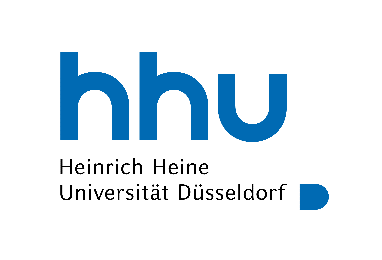 Fachschaft  PharmazieHeinrich-Heine-Universität DüsseldorfGeb. 26.31 U1 R41Universitätsstraße 140225 DüsseldorfTel.: 0211-8112516Protokoll der FS-Sitzung 19.11.19Anwesende Räte:  	Anfang: Tagesordnung:TOP 0: RegulariaBeschlussfähigkeit wird festgestelltRedeleitung wird Yu-Lin H.TOP 1: Planung VVEs soll angeregt werden das achte Semester bei der Absolventenfeier helfen zu lassenAuf der VV sollen die Gestaltung und Bestellung der Pullover geplant werdenAlex bittet darum, dass der Kassenbericht direkt am Anfang kommt da er eventuell recht schnell weg mussPCP meeting mit Bonn und MünsterDie Pharmazie Fachschaften (Räte + Dunstkreis) aus NRW (Bonn, Münster und DDorf) sollten sich mal persönlich austauschenDas ist der Wunsch des BPhD VorstandesSollte in Düsseldorf stattfinden da räumlich passend (Düsseldorf liegt relativ mittig bezüglich der drei Standorte)Soll zur Kommunikation dienenTOP-Liste für die VV:TOP 0 RegulariaBestimmung der RedeleitungPaulTOP 1 KassenberichtTOP 2 Vorstellung der Studierenden des Studienganges Industrial PharmacyTOP 3 Umstrukturierung der SemesteraufgabenTOP 4 BerichteTBK BVTTOP 5 Merchendise und FachschaftslogoTOP 2: Neues InventarDruckerEs geht um die Notwendigkeit eines neuen Druckers, weil der alte kacke istEs soll ein Tintenstrahldrucker angeschafft werdenAlex kümmert sich um die AnschaffungEr merkt an, dass man durch eine Anmeldung bei HP office eine kleinere Menge an Tinte umsonst bekommtEr meldet den Fachschaftsdrucker da anSchränkedie Fachschaft beschließt einen neuen Schrank zu kaufen ,der das gleiche Modell hat wie der kürzlich erworbenedies wurde einstimmig beschlossenTOP 3: BerichteTBKEs gab einen Grillabend beim IPPMWYu-Lin hätte gerne noch ein paar mehr Helfer neben MadleneBVTFreitagAnfahrt lief gutBesichtigung von Phytolab von Sabrina, Eunice und MarcelBegrüßung der Deligierten der BVTEs gab Sekt und HäppchenEin örtlicher Prof gab eine Festrede über neue AnalgetikaVorstellungen einiger KammervorständeRechenschaftsberichte der Vorstandsmitglieder waren etwas langweiligBurgerbar am Abend (kostenlos)SamstagFrühstück und PlenumWerbung von Avoxa und dem Vorstand des Verbandes der KrankenhausapothekerVorstellung durch mehrere Internationale Verbände für Phramaziestudenten (EPSA und IPSF)Diverse Ausschüsse zu verschiedenen ThemenSonntagZahlreiche AnträgeMeme LeinwandWar anstrengen, aber coolPlan130. BVT in Düsseldorf?Probleme dabei:Genügend Helfer für das Wochenende finden (wichtigeres Problem)Genügend Leute für die Orga suchen (scheinbar reichen 5 Leute)Bilder von der Tagung werden auf der VV gezeigtE-Mail BeauftragtenApotheker ohne Grenzen fragt nach, ob wir während der Winterfeier für sie Werbung machen könnenEine Studentin aus Greifwald sucht nach einer Unterkunft für ein Ravati Seminar in DüsseldorfTOP 4: KostenübernahmeDie FS-Pharmazie beschließt die Wohnkosten der BVT Deligierten während der BVT zu übernehmenTOP 5: VerschiedenesEs wird angemerkt, dass die Kommunikation mit den Semsetersprechern verbessert werden sollteDie anwesenden Räte bekommen den Auftrag darüber nachzudenken, was für Maßnahmen man dafür ergreifen kannEnde: 19:36 UhrProtokollführer: Marcel Hohlmann